Pre Task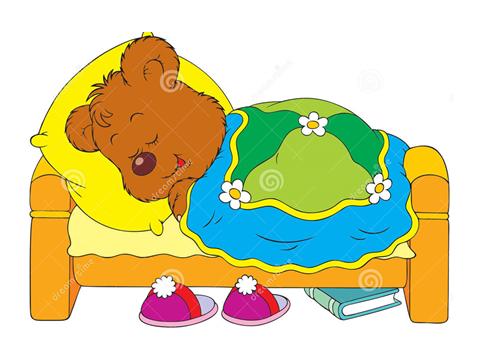  “Doing” vocabulary worksheetSwimming	Sleeping	Snowboarding	Hiking		SkydivingJumping	cooking	Running	Stealing	Playing basketballPlaying computer games		Drinking	Eating noodles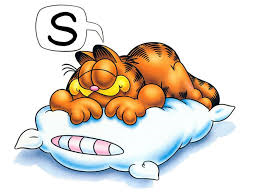 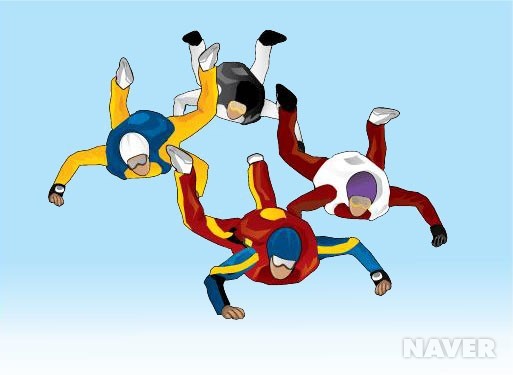 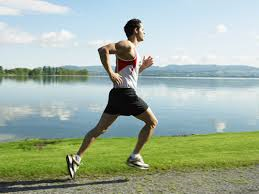 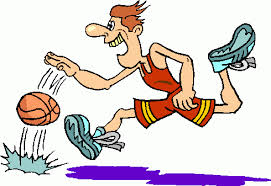 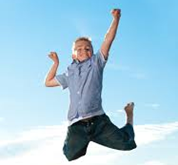 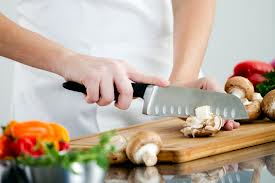 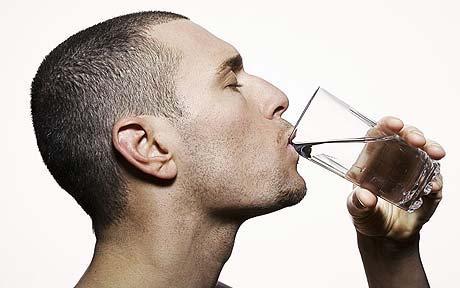 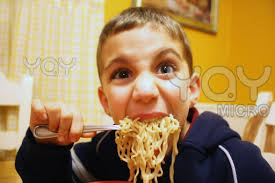 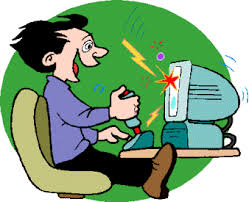 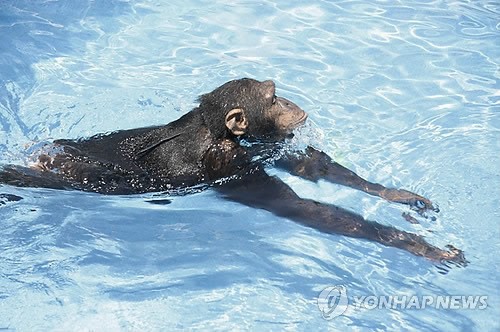 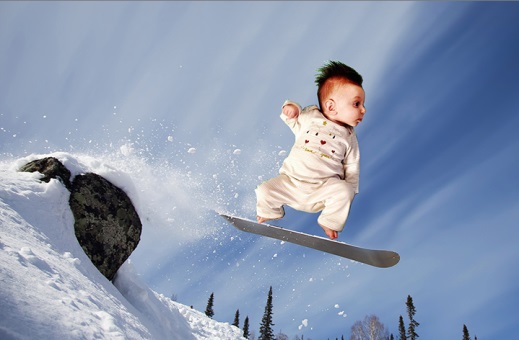 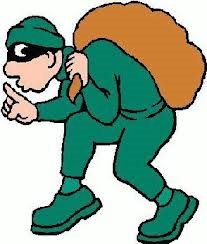 “Group activity”“Ordering words in a sentence”Joon is riding a horse in the farm.Christi is drinking soda with Sarah.Dan is eating his shoe.Jacob is dancing ballet with Alain.“Pair activity”Grammar Lesson PlanGrammar Lesson PlanGrammar Lesson PlanGrammar Lesson PlanTitle: What are you doing?Title: What are you doing?Title: What are you doing?Title: What are you doing?INSTRUCTORLEVEL / AGESTUDENTSLENGTHJung Hee Hong (Jung)Elementary Beginner/ 8-91750 minutesMaterials:Markers, white board,“Are You Sleeping?” Video Clip, computer, projector, cable (computerprojector),“Doing” Vocabulary worksheet (18, include extra),Flash cards (9, work in pairs afterward in groups),“Ordering words in a sentence” (4, include extra),“Five Little Monkeys” Video clip (S.O.S plan)Materials:Markers, white board,“Are You Sleeping?” Video Clip, computer, projector, cable (computerprojector),“Doing” Vocabulary worksheet (18, include extra),Flash cards (9, work in pairs afterward in groups),“Ordering words in a sentence” (4, include extra),“Five Little Monkeys” Video clip (S.O.S plan)Materials:Markers, white board,“Are You Sleeping?” Video Clip, computer, projector, cable (computerprojector),“Doing” Vocabulary worksheet (18, include extra),Flash cards (9, work in pairs afterward in groups),“Ordering words in a sentence” (4, include extra),“Five Little Monkeys” Video clip (S.O.S plan)Materials:Markers, white board,“Are You Sleeping?” Video Clip, computer, projector, cable (computerprojector),“Doing” Vocabulary worksheet (18, include extra),Flash cards (9, work in pairs afterward in groups),“Ordering words in a sentence” (4, include extra),“Five Little Monkeys” Video clip (S.O.S plan)Aims:Students will be able to practice when and how to use the ‘Present continuous’ by singing “Are you sleeping?”Students can practice making sentences using the ‘Present continuous’ tense by repetition with the teacherStudents will practice the ‘present continuous’ tense by making sentences with the given words.Students will practice speaking using the present continuous tense Aims:Students will be able to practice when and how to use the ‘Present continuous’ by singing “Are you sleeping?”Students can practice making sentences using the ‘Present continuous’ tense by repetition with the teacherStudents will practice the ‘present continuous’ tense by making sentences with the given words.Students will practice speaking using the present continuous tense Aims:Students will be able to practice when and how to use the ‘Present continuous’ by singing “Are you sleeping?”Students can practice making sentences using the ‘Present continuous’ tense by repetition with the teacherStudents will practice the ‘present continuous’ tense by making sentences with the given words.Students will practice speaking using the present continuous tense Aims:Students will be able to practice when and how to use the ‘Present continuous’ by singing “Are you sleeping?”Students can practice making sentences using the ‘Present continuous’ tense by repetition with the teacherStudents will practice the ‘present continuous’ tense by making sentences with the given words.Students will practice speaking using the present continuous tense Language Skills:Reading: Lyrics of the song “Are you Sleeping?”, The words in “Ordering words in a sentence”, Word on a flashcardSpeaking: Asking and answering questions in pairs, Singing the song “Are you Sleeping?”, Describing the picture of the bear, Guessing the given words on the flashcardListening: Listening to other students, to the teacher’s instructions when students are doing fun activity, Listening to the video clip “Are you sleeping?”Writing: Matching the word to the picture in full sentences, answers on the boardLanguage Skills:Reading: Lyrics of the song “Are you Sleeping?”, The words in “Ordering words in a sentence”, Word on a flashcardSpeaking: Asking and answering questions in pairs, Singing the song “Are you Sleeping?”, Describing the picture of the bear, Guessing the given words on the flashcardListening: Listening to other students, to the teacher’s instructions when students are doing fun activity, Listening to the video clip “Are you sleeping?”Writing: Matching the word to the picture in full sentences, answers on the boardLanguage Skills:Reading: Lyrics of the song “Are you Sleeping?”, The words in “Ordering words in a sentence”, Word on a flashcardSpeaking: Asking and answering questions in pairs, Singing the song “Are you Sleeping?”, Describing the picture of the bear, Guessing the given words on the flashcardListening: Listening to other students, to the teacher’s instructions when students are doing fun activity, Listening to the video clip “Are you sleeping?”Writing: Matching the word to the picture in full sentences, answers on the boardLanguage Skills:Reading: Lyrics of the song “Are you Sleeping?”, The words in “Ordering words in a sentence”, Word on a flashcardSpeaking: Asking and answering questions in pairs, Singing the song “Are you Sleeping?”, Describing the picture of the bear, Guessing the given words on the flashcardListening: Listening to other students, to the teacher’s instructions when students are doing fun activity, Listening to the video clip “Are you sleeping?”Writing: Matching the word to the picture in full sentences, answers on the boardLanguage Systems:Grammar: Students study about ‘Present continuous’, ‘Present continuous questions’. (eg – I’m playing football. I’m listening to music. Is she watching TV? What are you doing?)Phonology: the words on the flashcard – swimming, scuba diving, skiing…Lexis: “Doing” Vocabulary Worksheet (swimming, walking, reading, watching, sitting, etc. )Discourse: Question and answers when acting out the word on the flashcardFunctions: asking questions in pairs, explaining what they already knew something.Language Systems:Grammar: Students study about ‘Present continuous’, ‘Present continuous questions’. (eg – I’m playing football. I’m listening to music. Is she watching TV? What are you doing?)Phonology: the words on the flashcard – swimming, scuba diving, skiing…Lexis: “Doing” Vocabulary Worksheet (swimming, walking, reading, watching, sitting, etc. )Discourse: Question and answers when acting out the word on the flashcardFunctions: asking questions in pairs, explaining what they already knew something.Language Systems:Grammar: Students study about ‘Present continuous’, ‘Present continuous questions’. (eg – I’m playing football. I’m listening to music. Is she watching TV? What are you doing?)Phonology: the words on the flashcard – swimming, scuba diving, skiing…Lexis: “Doing” Vocabulary Worksheet (swimming, walking, reading, watching, sitting, etc. )Discourse: Question and answers when acting out the word on the flashcardFunctions: asking questions in pairs, explaining what they already knew something.Language Systems:Grammar: Students study about ‘Present continuous’, ‘Present continuous questions’. (eg – I’m playing football. I’m listening to music. Is she watching TV? What are you doing?)Phonology: the words on the flashcard – swimming, scuba diving, skiing…Lexis: “Doing” Vocabulary Worksheet (swimming, walking, reading, watching, sitting, etc. )Discourse: Question and answers when acting out the word on the flashcardFunctions: asking questions in pairs, explaining what they already knew something.Assumptions:Students can make full sentencesStudents know enough vocabulary to act out simple wordsStudents know basic verbsMost students know present continuous formAssumptions:Students can make full sentencesStudents know enough vocabulary to act out simple wordsStudents know basic verbsMost students know present continuous formAssumptions:Students can make full sentencesStudents know enough vocabulary to act out simple wordsStudents know basic verbsMost students know present continuous formAssumptions:Students can make full sentencesStudents know enough vocabulary to act out simple wordsStudents know basic verbsMost students know present continuous formAnticipated Errors and Solutions:Students can misspell some words and the solution is to elicit rather than correcting the mistake on the spot.Students can mismatch the word and the meaning in the “Doing” Vocabulary worksheet. The solution is to ask them for the answer again rather than point out the error.Anticipated Errors and Solutions:Students can misspell some words and the solution is to elicit rather than correcting the mistake on the spot.Students can mismatch the word and the meaning in the “Doing” Vocabulary worksheet. The solution is to ask them for the answer again rather than point out the error.Anticipated Errors and Solutions:Students can misspell some words and the solution is to elicit rather than correcting the mistake on the spot.Students can mismatch the word and the meaning in the “Doing” Vocabulary worksheet. The solution is to ask them for the answer again rather than point out the error.Anticipated Errors and Solutions:Students can misspell some words and the solution is to elicit rather than correcting the mistake on the spot.Students can mismatch the word and the meaning in the “Doing” Vocabulary worksheet. The solution is to ask them for the answer again rather than point out the error.References:A song “Are you sleeping?” http://www.ebse.co.kr/ebs/player.Player.laf?type=E&fId=33&sId=&tId=4493&view=&sels=A song “Five little monkeys” http://www.ebse.co.kr/ebs/player.Player.laf?type=E&fId=33&sId=&tId=4526&toggle=true&user=&auto=truePictures  http://news.naver.com/main/read.nhn?mode=LSD&mid=sec&sid1=104&oid=091&aid=0003951233               http://news.naver.com/main/read.nhn?mode=LSD&mid=sec&sid1=108&oid=091&aid=0000605237http://news.naver.com/main/read.nhn?mode=LSD&mid=sec&sid1=104&oid=091&aid=0004524284               http://i.telegraph.co.uk/multimedia/archive/00979/drinking-water-460_979746c.jpg               http://adventured.com/wp-content/uploads/hike.jpeg              … “google” searchReferences:A song “Are you sleeping?” http://www.ebse.co.kr/ebs/player.Player.laf?type=E&fId=33&sId=&tId=4493&view=&sels=A song “Five little monkeys” http://www.ebse.co.kr/ebs/player.Player.laf?type=E&fId=33&sId=&tId=4526&toggle=true&user=&auto=truePictures  http://news.naver.com/main/read.nhn?mode=LSD&mid=sec&sid1=104&oid=091&aid=0003951233               http://news.naver.com/main/read.nhn?mode=LSD&mid=sec&sid1=108&oid=091&aid=0000605237http://news.naver.com/main/read.nhn?mode=LSD&mid=sec&sid1=104&oid=091&aid=0004524284               http://i.telegraph.co.uk/multimedia/archive/00979/drinking-water-460_979746c.jpg               http://adventured.com/wp-content/uploads/hike.jpeg              … “google” searchReferences:A song “Are you sleeping?” http://www.ebse.co.kr/ebs/player.Player.laf?type=E&fId=33&sId=&tId=4493&view=&sels=A song “Five little monkeys” http://www.ebse.co.kr/ebs/player.Player.laf?type=E&fId=33&sId=&tId=4526&toggle=true&user=&auto=truePictures  http://news.naver.com/main/read.nhn?mode=LSD&mid=sec&sid1=104&oid=091&aid=0003951233               http://news.naver.com/main/read.nhn?mode=LSD&mid=sec&sid1=108&oid=091&aid=0000605237http://news.naver.com/main/read.nhn?mode=LSD&mid=sec&sid1=104&oid=091&aid=0004524284               http://i.telegraph.co.uk/multimedia/archive/00979/drinking-water-460_979746c.jpg               http://adventured.com/wp-content/uploads/hike.jpeg              … “google” searchReferences:A song “Are you sleeping?” http://www.ebse.co.kr/ebs/player.Player.laf?type=E&fId=33&sId=&tId=4493&view=&sels=A song “Five little monkeys” http://www.ebse.co.kr/ebs/player.Player.laf?type=E&fId=33&sId=&tId=4526&toggle=true&user=&auto=truePictures  http://news.naver.com/main/read.nhn?mode=LSD&mid=sec&sid1=104&oid=091&aid=0003951233               http://news.naver.com/main/read.nhn?mode=LSD&mid=sec&sid1=108&oid=091&aid=0000605237http://news.naver.com/main/read.nhn?mode=LSD&mid=sec&sid1=104&oid=091&aid=0004524284               http://i.telegraph.co.uk/multimedia/archive/00979/drinking-water-460_979746c.jpg               http://adventured.com/wp-content/uploads/hike.jpeg              … “google” searchNotes: S.O.S Plan – Sing a song “Five little monkeys” to practice present-continuous sentences if any time is leftNotes: S.O.S Plan – Sing a song “Five little monkeys” to practice present-continuous sentences if any time is leftNotes: S.O.S Plan – Sing a song “Five little monkeys” to practice present-continuous sentences if any time is leftNotes: S.O.S Plan – Sing a song “Five little monkeys” to practice present-continuous sentences if any time is leftPre TaskPre TaskPre TaskPre TaskTitle: “Are you Sleeping?”Title: “Are you Sleeping?”Aims:To listen to a song and practice the present continuous formMaterials: “Are You Sleeping?” Video Clip, computer, projector, cable (computerprojector),TimeSet UpStudentsTeacher 3mins4minsPairsWhole classStudents will look at a picture of a bear and describe the bear in full sentencesStudents will watch a video “Are You Sleeping?”Students will watch the video again and sing alongShow the picture to the classPlay the videoPlay the video againNotes:Make sure all students understand the questions clearlyNotes:Make sure all students understand the questions clearlyNotes:Make sure all students understand the questions clearlyNotes:Make sure all students understand the questions clearlyTask PreparationTask PreparationTask PreparationTask PreparationTitle: Matching VocabularyTitle: Matching VocabularyAims:To understand the meaning of present continuous actions by matching the actions with the picturesMaterials: “Doing” vocabulary worksheetTimeSet UpStudentsTeacher 5mins3mins2minsPairsGroupWhole ClassStudents discuss the meaning of the word to the picture in pairsAsk students to match the words with the picturesStudents discuss the answers with in their groups and come to a conclusionOne student from each group will write the answers on the boardDivide the class into pairsHand out “Doing” Vocabulary WorksheetDivide the class into groupsNotes:Make sure the teacher’s instructions are clearCheck if all the students are following the instructionsNotes:Make sure the teacher’s instructions are clearCheck if all the students are following the instructionsNotes:Make sure the teacher’s instructions are clearCheck if all the students are following the instructionsNotes:Make sure the teacher’s instructions are clearCheck if all the students are following the instructionsTask RealizationTask RealizationTask RealizationTask RealizationTitle: Figure out what your partner is doingTitle: Figure out what your partner is doingAims:To practice the present continuous form by making and answering questions in the present continuous formMaterials: Flash card – pair activityFlash card – group activityTimeSet UpStudentsTeacher 3mins12mins10minsWhole ClassPairsGroupOne student will volunteer and demonstrate the activity with the teacherOne student will pick up a flashcard and act out what is on the flashcard The partner will guess what the action is making a question using the present continuous tenseThen the person acting will answer the question in a full sentence using the present continuous tenseTake turns to ask questions and answerOne student from each group will come up and will be given a flashcardStudents will act out the word on the flashcard and the first team to guess it will earn 1 pointTeacher will show a demonstration with a student The teacher will hand out the flashcardsNotes:Make sure the teacher’s instructions are clearMake sure all the students can follow the teacher.Notes:Make sure the teacher’s instructions are clearMake sure all the students can follow the teacher.Notes:Make sure the teacher’s instructions are clearMake sure all the students can follow the teacher.Notes:Make sure the teacher’s instructions are clearMake sure all the students can follow the teacher.Post TaskPost TaskPost TaskPost TaskTitle: Making sentences using the given words in the present continuous formTitle: Making sentences using the given words in the present continuous formAims:To practice the present continuous form by ordering the words in a sentence in the correct orderMaterials: “Ordering words in a sentence” x 3TimeSet UpStudentsTeacher 6mins2minsGroups of 5-6Whole classStudents will place the words in a sentence in the correct orderStudents will write their answer on the board.Students talk about when we can use ‘present continuous’ sentencesDemonstrate the activity on the boardHand out the words that are cut upNotes:Notes:Notes:Notes: